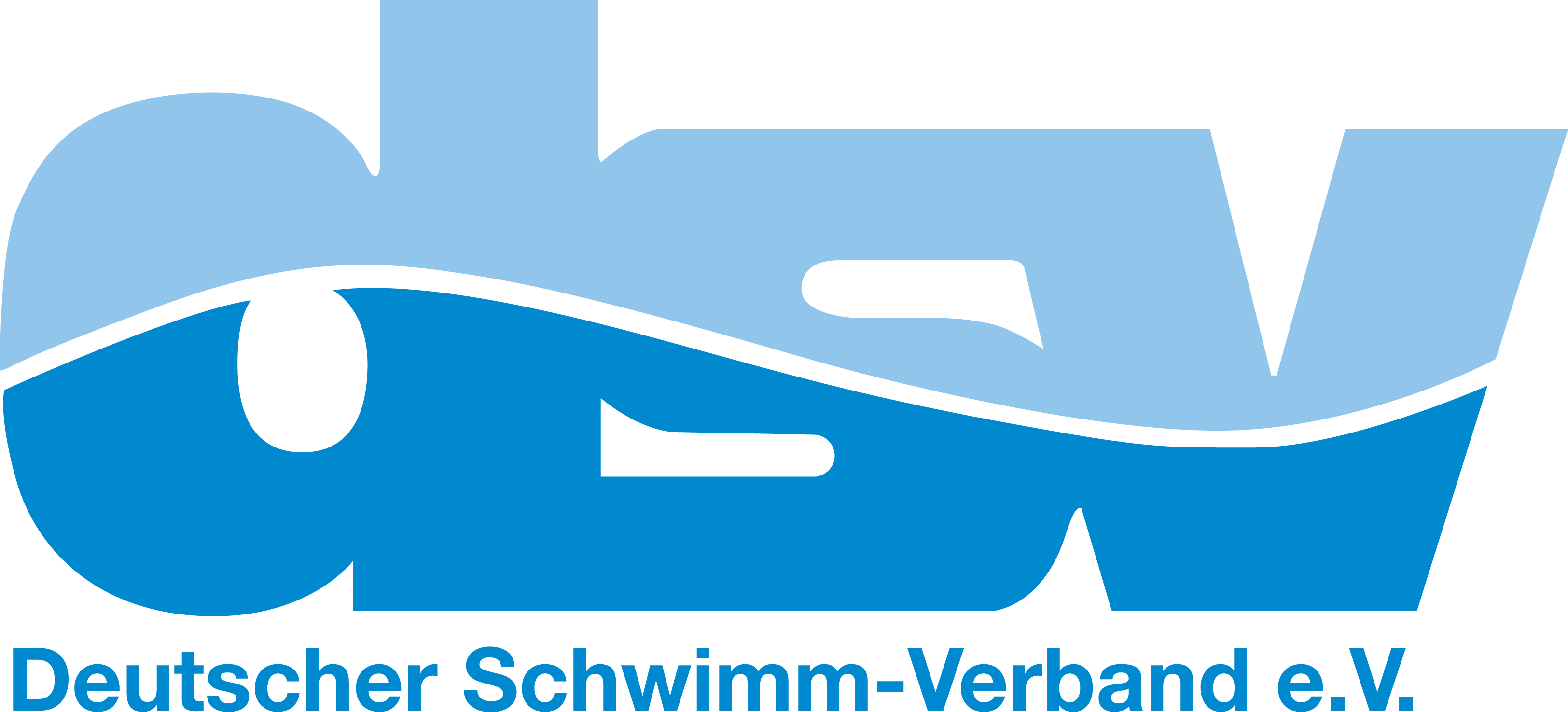        Deutscher Schwimm-Verband e.V.     Meldebogen WasserspringenErklärung des meldenden Vereins:Mit Abgabe dieser Meldung wird versichert, dass die von uns gemeldeten Springer ihre Sportgesundheit entsprechend WB AT § 11 durch ein ärztliches Zeugnis nachweisen können. Die Untersuchung/en liegt/liegen zum Zeitpunkt der Abgabe der Meldung nicht länger als ein Jahr zurück. Jeder von uns gemeldete Springer hat das Startrecht für unseren Verein und die nach § 19, Abs.2 Buchstabe (b) vorgeschriebene Jahreslizenz wurde bezahlt.-------------------------------------------------------	-----------------------------------------------------------------Ort / Datum					Stempel / UnterschriftDSV-Form 300 (09/2021)VeranstaltungVeranstaltungvom:bis:in:meldender Vereinverantwortlichfür die MeldungVorname, Name:Vorname, Name:Vorname, Name:Vorname, Name:Vorname, Name:verantwortlichfür die MeldungStraße / Nr.:Straße / Nr.:PLZ:PLZ:Ort:verantwortlichfür die MeldungTelefon:Fax:Fax:E-mail:E-mail:MeldungenMeldungenMeldungenMeldungenMeldungenAnzahl der Starter/innenAnzahl der StartsMeldegeld pro StartMeldegeldgesamtEinzelwettkämpfe€€Synchronwettkämpfe€€Mannschaftswettkämpfe€€gesamt€Verrechnungsscheck (Nr.		        ) liegt beiKopie des Überweisungsbelegs liegt beials Kampfrichter werden gemeldetals Kampfrichter werden gemeldet1234